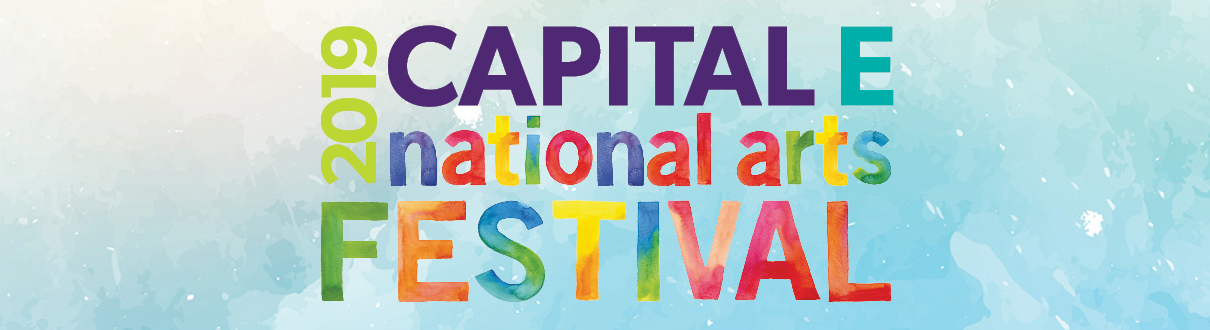 REVIEW CREW COMPETITION ENTRY FORMName of school:…………………………………………………………………………………………………………………………………………………………….School Address:…………………………………………………………………………………………………………………………………………………………….Contact Number: ………………………………………………………………………………………………………………………………..Email: ………………………………………………………………………………………………………………………………………………….I grant Capital E the right to use the photographs, videos and any work created by myself/ the students under my care submitted to the Capital E National Arts Festival Review Crew Competition. I understand that these images/recordings/works will be kept for archival purposes and may be used by Capital E in publicity and marketing campaigns, eg newsletters, brochures, websites, social media and other publications. I understand that I/ the students in these images/recordings/works will not be named. I also understand that these images/recordings/works will remain the property of Capital E.Name of teacher: ……………………………………………………………………………………………………………………………………………………………Signature of teacher:…………………………………………………………………………………………………………………………………………………………
Capital E is a charity dedicated to igniting and fuelling children’s creative sparks. Capital E is a not-for-profit organisation. Registered Charity CC22571.